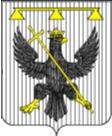 РОССИЙСКАЯ  ФЕДЕРАЦИЯ
Тульская  область
СОБРАНИЕ  ДЕПУТАТОВ
муниципального образования 
Южно-Одоевское
Одоевского района
3-го созываР Е Ш Е Н И Еот 27.09.2017                              п. Стрелецкий                                  № 29-143О внесении изменений в решение Собрания депутатов муниципального образования Южно – Одоевское Одоевского района от 27.12.2016г. № 24-114 «О бюджете муниципального образования Южно – Одоевское Одоевского района на 2017 год и плановый период 2018 и 2019 годов»В соответствии с Федеральным Законом от 06.10.2003г. №131-ФЗ «Об общих принципах организации местного самоуправления в Российской Федерации, Уставом муниципального образования Южно – Одоевское Одоевского района, Собрание депутатов муниципального образования Южно- Одоевское Одоевского района РЕШИЛО:
         1. Внести изменения в Решение Собрания депутатов муниципального образования Южно – Одоевское Одоевского района от 27.12.2016г. № 24-114 «О бюджете муниципального образования Южно – Одоевское Одоевского района на 2017 год и плановый период 2018 и 2019 годов»:  
        1.1  приложение 2 «Доходы муниципального образования Южно-Одоевское Одоевского района на 2017 год и плановый период 2018 и 2019 год» изложить в новой редакции согласно приложению 1 к настоящему решению
       1.2. приложение 4 «Ведомственная структура расходов бюджета муниципального     образования Южно-Одоевское  Одоевского района на 2017 год  и плановый период 2018-2019 годы» изложить в новой редакции согласно приложению 2 к настоящему решению;
       1.3 приложение 5  «Распределение бюджетных ассигнований бюджета муниципального образования Южно-Одоевское Одоевского района на 2017 год и плановый период 2018 и 2019 годы по разделам, подразделам, целевым статьям и видам расходов классификации расходов бюджетов Российской Федерации» изложить в новой редакции согласно приложению 3 к настоящему решению».       1.4 приложение 8 «Перечень и объем ассигнований на финансовое  обеспечение реализации муниципальных программ по разделам, подразделам, целевым статьям, группам видов расходов классификации расходов бюджета муниципального образования Южно-Одоевское Одоевского района на 2017 год и плановый период 2018 и 2019 годов» изложить в новой редакции согласно приложению 4 к настоящему решению.
      2. Контроль за выполнением настоящего Решения возложить на постоянно действующую комиссию Собрания депутатов муниципального образования Южно – Одоевское Одоевского района по экономической политике, бюджету, налогам и собственности.
      3. Опубликовать настоящее Решение в районной общественно-политической газете «Новая жизнь. Одоевский район» и  разместить в информационно-коммуникационной сети «Интернет» на официальном сайте муниципального образования Южно-Одоевское Одоевского района odoevsk.ru.
     4. Настоящее решение вступает в силу со дня официального опубликования. Глава муниципального образованияЮжно – Одоевское Одоевского района                             В.А. СвистуновПриложение № 1 
к решению  Собрания депутатов муниципального образования Южно-Одоевское 
Одоевского района
от 27.09.2017  № 29-143Приложение №  2  
к решению Собрания депутатов
муниципального образования
Южно-Одоевское 
Одоевского района 
от 27.12.2016г. № 24-114 Доходы муниципального образования Южно-Одоевское Одоевского района на 2017 год  и плановый период 2018 и 2019 годыГлава муниципального образования
Южно- Одоевское Одоевского района                                   В.А. Свистунов         Приложение № 2 к решению Собрания депутатов муниципального образования Южно-Одоевское Одоевского районаот 27.09.2017  № 29-143Приложение №  4  
к решению Собрания депутатов
муниципального образования
Южно-Одоевское 
Одоевского района 
от 27.12.2016г. №24-114Ведомственная структура расходов бюджета муниципального образования Южно-Одоевское Одоевского района на 2017 год и плановый период 2018 и 2019 годов                                                                                                                                                      (тыс.рублей)Глава муниципального образования
Южно-Одоевское Одоевского района	                               В.А. Свистунов	Приложение № 3 к решению  Собрания депутатов муниципального образования Южно-Одоевское Одоевского районаот 27.09.2018 № 29-143Приложение №  5  
к решению Собрания депутатов
муниципального образования
Южно-Одоевское 
Одоевского района 
от 27.12.2016г. №24-114Распределение бюджетных ассигнований бюджета муниципального
образования Южно-Одоевское Одоевского района на 2017 год и
плановый период 2018 и 2019 годы по разделам, подразделам, целевым статьям и видам расходов классификации расходов бюджетов Российской Федерации                                                                                                                                                    (тыс.рублей)Глава муниципального образования
Южно-Одоевское Одоевского района	                                В.А. СвистуновПриложение № 4 
к решению  Собрания депутатов муниципального образования Южно-Одоевское 
Одоевского района
от 27.09.2017 №29-143         Приложение №  8
к решению Собрания депутатов
Южно-Одоевское 
Одоевского района
от 27.12.2016 №24-114Перечень и объем ассигнований на финансовое обеспечение реализации муниципальных программ по разделам, подразделам, целевым статьям, группам видов расходов классификации расходов бюджета муниципального образования Южно-Одоевское Одоевского района на 2017 год и плановый период 2018 и 2019 годов                                                                                                                                                      (тыс.рублей)Глава муниципального образования
Южно-Одоевское Одоевского района	                                          В.А. СвистуновПояснительная записка к решению Собрания депутатов муниципального образования Южно – Одоевское Одоевского района «О внесении изменений в Решение Собрания депутатов муниципального образования Южно – Одоевское Одоевского района от 27.12.2016г. № 24-114 «О бюджете муниципального образования Южно – Одоевское Одоевского района на 2017 год и плановый период 2018 и 2019 годов»         Доходы:  Изменение собственных доходов произошло путем увеличения доходов от продажи земельных участков, находящихся в собственности сельских поселений (за исключением земельных участков муниципальных бюджетных и автономных учреждений) на 729 тыс. руб.,           Расходы: В разделе 01 «Общегосударственные расходы»:подраздел 0104 «Функционирование Правительства РФ, высших органов исполнительной власти субъектов РФ, местных администраций» произведено перераспределение бюджетных ассигнований: На 2017 год виды расходов уточнены: 852 вид расхода на - 9,3 тыс. руб.,853 вид расхода на 12,0 тыс. руб.244 вид расхода на -2,7 тыс. руб.Раздел 04 «Национальная экономика» увеличены ассигнования 244 вид расхода на  83,5тыс. руб.Раздел 05 «Жилищно-коммунальное – хозяйство» увеличились ассигнования на благоустройство территории: 244 вид расхода на 316,5 тыс. руб.Раздел 08 «Культура» увеличены ассигнования на содержание МКУК «Стрелецкий КДЦ»:244 вид расхода на 329,0 тыс. руб.Начальник отдела экономики и финансов администрации муниципального образования Южно – Одоевское Одоевского района	О.Н. Солодкова       Наименование показателейКод КБКСумма 2017годСумма2018годСумма2019годИТОГО ДОХОДОВ000 871 00000 00 0000 0007754,23994,84020,5ДОХОДЫ000 100 00000 00 0000 0006149,0 2365,02365,0Налоги на прибыль, доходы000 101 00000 00 0000 000110,0110,0110,0Налог на доходы физических лиц182 101 02020 01 0000 110110,0110,0110,0Налог на доходы физических лиц с доходов, источником которых является налоговый агент, за исключением доходов, в отношении которых исчисление и уплата налога осуществляются в соответствии со статьями 227, 2271 и 228 Налогового кодекса Российской Федерации182 101 02021 01 0000 110107,0107,0107,0Налог на доходы физических лиц с доходов, полученных от осуществления деятельности физическими лицами, зарегистрированными в качестве индивидуальных предпринимателей, нотариусов, занимающихся частной практикой, адвокатов, учредивших адвокатские кабинеты и других лиц, занимающихся частной практикой в соответствии со статьей 227 Налогового кодекса Российской Федерации182 101 02022 01 0000 1103,03,03,0Налог на совокупный налог182 105 00000 00 0000 00070,070,070,0Единый сельскохозяйственный налог182 105 03000 01 0000 00070,070,070,0Налоги на имущество000 106 00000 00 0000 0004040,02185,02185,0Налог на имущество физических лиц182 106 01000 00 0000 110190,065,065,0Налог на имущество физических лиц, взимаемый по ставкам, применяемым к объектам налогообложения, расположенным в границах сельских поселений182 106 01030 10 0000 110190,065,065,0Земельный налог182 106 06000 00 0000 1103850,02120,02120,0Земельный налог с организаций, обладающих земельным участком, расположенным в границах сельских  поселений182 106 06033 10 0000 1101250,01250,01250,0Земельный налог с физических лиц, обладающих земельным участком, расположенным в границах сельских поселений182 106 06043 10 0000 1102600,0870,0870,0Доходы от продажи земельных участков, находящихся в собственности сельских  поселений (за исключением земельных участков муниципальных бюджетных и автономных учреждений)871 114 06025 10 0000 4301929,00,00,0Безвозмездные поступления000 200 00000 00 0000 0001605,21629,81655,5Дотация от других бюджетов бюджетной системы РФ в т.ч.871 202 00000 00 0000 1511351,61376,21401,9Дотации на выравнивание уровня бюджетной обеспеченности871 202 15001 00 0000 1511351,61376,21401,9Субвенция от других бюджетов бюджетной системы РФ в т.ч.871 202 00000 00 0000 151117,2117,2117,2Иные межбюджетные трансферты на реализацию постановления871 2 02 49999 10 0000 151136,4136,4136,4ВСЕГО ДОХОДОВ7754,23994,84020,5НаименованиеГРБСразделПодразделЦелеваястатьяВид расходовСумма2017г.Сумма2018г.Сумма2019г.Общегосударственные  вопросы871010000000000000003774,92163,82079,4Функционирование Правительства РФ, высших органов исполнительной власти субъектов РФ, местных администраций871010400000000000003704,62123,92039,2Центральный аппарат871010483200000000003704,62123,92039,2Выполнение функций органами местного самоуправления871010483200000000003704,62123,92039,2Расходы на выплаты по оплате труда центральному аппарату в рамках непрограммного направления деятельности «Обеспечение функционирования местных администраций»871010483200001101202863,01642,11693,5Заработная плата871010483200001101212308,01334,11282,50Начисления на фонд оплаты труда87101048320000110129555,0308,0411,0Закупка товаров, работ, услуг в сфере информационно-коммуникационных технологий87101048320000190242242,0153,4153,4Прочая закупка товаров, работ и услуг для государственных (муниципальных) нужд87101048320000190244577,1308,6308,6Уплата налога на имущество организаций и земельного налога 871010483200001908518,58,58,5Уплата прочих налогов, сборов и иных платежей8710104 83200001908522,011,311,1Уплата иных платежей8710104832000019085312,00,00,0Резервные фонды8710111990000000000070,339,940,2Непрограммные расходы8710111999000000000070,339,940,2Резервные фонды местных администраций8710111999002775000070,339,940,2Прочая закупка товаров, работ и услуг для государственных (муниципальных) нужд8710111999002775024470,339,940,2Национальная оборона87102009990000000000117,2117,2117,2Мобилизационная и вневойсковая подготовка87102030000000000000117,2117,2117,2Иные непрограммные мероприятия87102039990000000000117,2117,2117,2Осуществление первичного воинского учета на территориях, где отсутствуют военные комиссариаты, по иным непрограммным мероприятиям в рамках непрограммных расходов87102039990051180121117,2117,2117,2Расходы87102039990051180120102,8102,8102,8Фонд оплаты труда и страховые взносы87102039990051180120102,8102,8102,8Фонд оплаты труда8710203999005118012179,179,179,1Начисления на фонд оплаты труда8710203999005118012914,414,414,4Закупка товаров, работ, услуг в сфере информационно-коммуникационных технологий871020399900511802424,44,44,4Прочая закупка товаров, работ и услуг для государственных (муниципальных) нужд8710203999005118024410,010,010,0Национальная безопасность и правоохранительная деятельность8710300000000000000066,00,00,0Защита территории от чрезвычайных ситуаций природного и техногенного характера, гражданская оборона871030900000000000026,00,00,0Муниципальная программа «Гражданская оборона, защита населения и территории от чрезвычайных ситуаций, обеспечения пожарной безопасности и безопасности людей на водных объектах на 2015-2017 годы»8710309031002727000026,00,00,0Приобретение противогазов8710309031042727000015,00,00,0Прочая закупка товаров, работ, услуг для государственных (муниципальных) нужд.8710309031042727024415,00,00,0Изготовление предупреждающих табличек «Осторожно тонкий лед»871030903109272700002,00,00,0Прочая закупка товаров, работ, услуг для государственных (муниципальных) нужд.871030903109272702442,00,00,0Микробиологическое исследование воды в водоеме п. Стрелецкий871030903107272700009,00,00,0Прочая закупка товаров, работ, услуг для государственных (муниципальных) нужд.871030903107272702449,00,00,0Пожарная безопасность871031000000000000040,00,00,0Муниципальная программа «Гражданская оборона, защита населения и территории от чрезвычайных ситуаций, обеспечения пожарной безопасности и безопасности людей на водных объектах на 2015-2017 годы»871031003000000000040,00,00,0Приобретение ранцевых оргнетушителей8710310032012727000030,00,00,0Прочая закупка товаров, работ и услуг для государственных (муниципальных) нужд8710310032012727024430,00,00,0Приобретение порошковых огнетушителей ОП-3(3л)871031003208272700004,00,00,0Прочая закупка товаров, работ и услуг для государственных (муниципальных) нужд871031003208272702444,00,00,0Приобретение пожарного крана в с. Петровское871031003206272700001,50,00,0Прочая закупка товаров, работ и услуг для государственных (муниципальных) нужд871031003206272702441,50,00,0Приобретение пожарного гидранта871031003207272700004,50,00,0Прочая закупка товаров, работ и услуг для государственных (муниципальных) нужд871031003207272702444,50,00,0Осуществление мероприятий по пожарной безопасности, по иным непрограммным мероприятиям в рамках непрограммных расходов871031099900272700000,00,00,0Прочая закупка товаров, работ и услуг для государственных (муниципальных) нужд871031099900272702440,00,00,0 Национальная экономика0400000000000000000183,50,000,00Другие вопросы в области национальной экономики87104129990027240244183,50,000,00Мероприятия в области национальной экономики87104129990027240244183,50,000,00Жилищно-коммунальное хозяйство87105000000000000000665,3244,9194,9Благоустройство87105030000000000000665,3244,9194,9Осуществление мероприятий по благоустройству по непрограммным мероприятиям в рамках непрограммных расходов87105039900000000000665,3244,9194,9Иные непрограммные расходы87105039990000000000665,3244,9194,9Прочая закупка товаров, работ и услуг для государственных (муниципальных) нужд 87105039990027410244665,3244,9194,9Культура и  кинематография876080000000000000002746,11167,81246,8Культура876080100000000000002746,11167,81246,8Расходы на выплаты по оплате труда работникам культуры в рамках непрограммного направления деятельности "Обеспечение функционирования учреждений культуры"876080199900005901101465,2742,6742,6Заработная плата876080199900005901111120,0600,0600,0Начисления на фонд оплаты труда87608019990000590119345,2142,6142,6Уплата налога на имущество организаций и земельного налога 8760801999000059085130,030,030,0Уплата прочих налогов, сборов и иных платежей876080199900005908521,04,04,0Уплата иных платежей876080199900005908533,00,00,0Непрограммные расходы876080199000000000001110,5254,8333,8Иные непрограммные мероприятия876080199900000000001110,5254,8333,8Закупка товаров, работ, услуг в сфере информационно-коммуникационных8760801999000059024258,10,00,0Прочая закупка товаров, работ и услуг для государственных (муниципальных) нужд876080199900005902441052,4254,8333,8Расходы на выплату персонала на повышение оплаты труда работников культурно-досуговых учреждений (Постановление Правительства Тульской области от 28.05.2013г. № 239)87608019990080120111136,4136,4136,4 Физическая культура и спорт8711100000000000000020,020,00,0Физическая культура 8711101000000000000020,020,00,0Реализация мероприятий по муниципальной программе «Физическая культура и спорт на 2016-2018 годы»87111010400060570000
20,020,0
0,0Мероприятия в области здравоохранения, спорта и физической культуры, туризма8711101040006057000020,020,00,0Проведение спортивных мероприятий871110104001605700003,13,00,0Прочая закупка товаров, работ, услуг для государственных (муниципальных) нужд871110104000605702443,13,00,0Проведение спортивных мероприятий8711101040026057000016,917,00,0Прочая закупка товаров, работ, услуг для государственных (муниципальных) нужд8711101040026057024416,917,00,0Социальная политика87110000000000000000181,2181,2181,2Пенсионное обеспечение87110010000000000000181,2181,2181,2Непрограммные расходы87110019900000000000181,2181,2181,2Иные непрограммные расходы87110019990000000000181,2181,2181,2Расходы, связанные с назначением и выплатой пенсии за выслугу лет муниципальным служащим и ежемесячная доплата к трудовой пенсии лицам, замещающим муниципальные должности в муниципальном образовании Южно-Одоевское Одоевского района в рамках непрограммных расходов87110019990027360310181,2181,2181,2Социальное обеспечение и иные выплаты населению87110019990027360312181,2181,2181,2Условно нераспределенные расходы9999999009990090099,9201,0ИТОГО7754,23994,84020,5НаименованиеНаименованиеразделПодразделЦелеваястатьяВид расходовСумма2017г.Сумма2018г.Сумма2019г.Общегосударственные  вопросыОбщегосударственные  вопросы010000000000000003774,92163,82079,4Функционирование Правительства РФ, высших органов исполнительной власти субъектов РФ, местных администрацийФункционирование Правительства РФ, высших органов исполнительной власти субъектов РФ, местных администраций010400000000000003704,62123,92039,2Центральный аппаратЦентральный аппарат010483200000000003704,62123,92039,2Выполнение функций органами местного самоуправленияВыполнение функций органами местного самоуправления010483200000000003704,62123,92039,2Расходы на выплаты по оплате труда центральному аппарату в рамках непрограммного направления деятельности «Обеспечение функционирования местных администраций»010483200001101202863,01642,11693,5Заработная плата010483200001101212308,01334,11282,50Начисления на фонд оплаты труда01048320000110129555,0308,0411,0Закупка товаров, работ, услуг в сфере информационно-коммуникационных технологий01048320000190242242,0153,4153,4Прочая закупка товаров, работ и услуг для государственных (муниципальных) нужд01048320000190244577,1308,6308,6Уплата налога на имущество организаций и земельного налога 010483200001908518,58,58,5Уплата прочих налогов, сборов и иных платежей0104 83200001908522,011,311,1Уплата иных платежей0104832000019085312,00,00,0Резервные фонды0111990000000000070,339,940,2Непрограммные расходы0111999000000000070,339,940,2Резервные фонды местных администраций0111999002775000070,339,940,2Прочая закупка товаров, работ и услуг для государственных (муниципальных) нужд0111999002775024470,339,940,2Национальная оборона02009990000000000117,2117,2117,2Мобилизационная и вневойсковая подготовка02030000000000000117,2117,2117,2Иные непрограммные мероприятия02039990000000000117,2117,2117,2Осуществление первичного воинского учета на территориях, где отсутствуют военные комиссариаты, по иным непрограммным мероприятиям в рамках непрограммных расходов02039990051180121117,2117,2117,2Расходы02039990051180120102,8102,8102,8Фонд оплаты труда и страховые взносы02039990051180120102,8102,8102,8Фонд оплаты труда0203999005118012179,179,179,1Начисления на фонд оплаты труда0203999005118012914,414,414,4Закупка товаров, работ, услуг в сфере информационно-коммуникационных технологий020399900511802424,44,44,4Прочая закупка товаров, работ и услуг для государственных (муниципальных) нужд0203999005118024410,010,010,0Национальная безопасность и правоохранительная деятельность0300000000000000066,00,00,0Защита территории от чрезвычайных ситуаций природного и техногенного характера, гражданская оборона030900000000000026,00,00,0Муниципальная программа «Гражданская оборона, защита населения и территории от чрезвычайных ситуаций, обеспечения пожарной безопасности и безопасности людей на водных объектах на 2015-2017 годы»0309031002727000026,00,00,0Приобретение противогазов0309031042727000015,00,00,0Прочая закупка товаров, работ, услуг для государственных (муниципальных) нужд.0309031042727024415,00,00,0Изготовление предупреждающих табличек «Осторожно тонкий лед»030903109272700002,00,00,0Прочая закупка товаров, работ, услуг для государственных (муниципальных) нужд.030903109272702442,00,00,0Микробиологическое исследование воды в водоеме п. Стрелецкий030903107272700009,00,00,0Прочая закупка товаров, работ, услуг для государственных (муниципальных) нужд.030903107272702449,00,00,0Пожарная безопасность031000000000000040,00,00,0Муниципальная программа «Гражданская оборона, защита населения и территории от чрезвычайных ситуаций, обеспечения пожарной безопасности и безопасности людей на водных объектах на 2015-2017 годы»031003000000000040,00,00,0Приобретение ранцевых оргнетушителей0310032012727000030,00,00,0Прочая закупка товаров, работ и услуг для государственных (муниципальных) нужд0310032012727024430,00,00,0Приобретение порошковых огнетушителей ОП-3(3л)031003208272700004,00,00,0Прочая закупка товаров, работ и услуг для государственных (муниципальных) нужд031003208272702444,00,00,0Приобретение пожарного крана в с. Петровское031003206272700001,50,00,0Прочая закупка товаров, работ и услуг для государственных (муниципальных) нужд031003206272702441,50,00,0Приобретение пожарного гидранта031003207272700004,50,00,0Прочая закупка товаров, работ и услуг для государственных (муниципальных) нужд031003207272702444,50,00,0Осуществление мероприятий по пожарной безопасности, по иным непрограммным мероприятиям в рамках непрограммных расходов031099900272700000,00,00,0Прочая закупка товаров, работ и услуг для государственных (муниципальных) нужд031099900272702440,00,00,0 Национальная экономика00000000000000000183,50,000,00Другие вопросы в области национальной экономики04129990027240244183,50,000,00Мероприятия в области национальной экономики04129990027240244183,50,000,00Жилищно-коммунальное хозяйство05000000000000000665,3244,9194,9Благоустройство05030000000000000665,3244,9194,9Осуществление мероприятий по благоустройству по непрограммным мероприятиям в рамках непрограммных расходов05039900000000000665,3244,9194,9Иные непрограммные расходы05039990000000000665,3244,9194,9Прочая закупка товаров, работ и услуг для государственных (муниципальных) нужд 05039990027410244665,3244,9194,9Культура и  кинематография080000000000000002746,11167,81246,8Культура080100000000000002746,11167,81246,8Расходы на выплаты по оплате труда работникам культуры в рамках непрограммного направления деятельности "Обеспечение функционирования учреждений культуры"080199900005901101465,2742,6742,6Заработная плата080199900005901111120,0600,0600,0Начисления на фонд оплаты труда08019990000590119345,2142,6142,6Уплата налога на имущество организаций и земельного налога 0801999000059085130,030,030,0Уплата прочих налогов, сборов и иных платежей080199900005908521,04,04,0Уплата иных платежей080199900005908533,00,00,0Непрограммные расходы080199000000000001110,5254,8333,8Иные непрограммные мероприятия080199900000000001110,5254,8333,8Закупка товаров, работ, услуг в сфере информационно-коммуникационных0801999000059024258,10,00,0Прочая закупка товаров, работ и услуг для государственных (муниципальных) нужд080199900005902441052,4254,8333,8Расходы на выплату персонала на повышение оплаты труда работников культурно-досуговых учреждений (Постановление Правительства Тульской области от 28.05.2013г. № 239)08019990080120111136,4136,4136,4 Физическая культура и спорт1100000000000000020,020,00,0Физическая культура 1101000000000000020,020,00,0Реализация мероприятий по муниципальной программе «Физическая культура и спорт на 2016-2018 годы»11010400060570000
20,020,0
0,0Мероприятия в области здравоохранения, спорта и физической культуры, туризма1101040006057000020,020,00,0Проведение спортивных мероприятий110104001605700003,13,00,0Прочая закупка товаров, работ, услуг для государственных (муниципальных) нужд110104000605702443,13,00,0Проведение спортивных мероприятий1101040026057000016,917,00,0Прочая закупка товаров, работ, услуг для государственных (муниципальных) нужд1101040026057024416,917,00,0Социальная политика10000000000000000181,2181,2181,2Пенсионное обеспечение10010000000000000181,2181,2181,2Непрограммные расходы10019900000000000181,2181,2181,2Иные непрограммные расходы10019990000000000181,2181,2181,2Расходы, связанные с назначением и выплатой пенсии за выслугу лет муниципальным служащим и ежемесячная доплата к трудовой пенсии лицам, замещающим муниципальные должности в муниципальном образовании Южно-Одоевское Одоевского района в рамках непрограммных расходов10019990027360310181,2181,2181,2Социальное обеспечение и иные выплаты населению10019990027360312181,2181,2181,2Условно нераспределенные расходы9999999009990090099,9201,0ИТОГО7754,23994,84020,5НаименованиеразделПодразделЦелеваястатьяВид расходовСумма2017г.Сумма2018г.Сумма2019г.Муниципальная программа «Гражданская оборона, защита населения и территории от чрезвычайных ситуаций, обеспечения пожарной безопасности и безопасности людей на водных объектах на 2015-2017 годы»0300030002727000066,00,00,0Муниципальная программа «Гражданская оборона, защита населения и территории от чрезвычайных ситуаций, обеспечения пожарной безопасности и безопасности людей на водных объектах на 2015-2017 годы»0309031002727000026,00,00,0Приобретение противогазов0309031042727000015,00,00,0Прочая закупка товаров, работ, услуг для государственных (муниципальных) нужд.0309031042727024415,00,00,0Изготовление предупреждающих табличек «Осторожно тонкий лед»030903109272700002,00,00,0Прочая закупка товаров, работ, услуг для государственных (муниципальных) нужд.030903109272702442,00,00,0Микробиологическое исследование воды в водоеме п. Стрелецкий030903107272700009,00,00,0Прочая закупка товаров, работ, услуг для государственных (муниципальных) нужд.030903107272702449,00,00,0Пожарная безопасность031000000000000040,00,00,0Муниципальная программа «Гражданская оборона, защита населения и территории от чрезвычайных ситуаций, обеспечения пожарной безопасности и безопасности людей на водных объектах на 2015-2017 годы»031003000000000040,00,00,0Приобретение ранцевых огнетушителей0310032012727000030,00,00,0Прочая закупка товаров, работ и услуг для государственных (муниципальных) нужд0310032012727024430,00,00,0Приобретение пожарного крана в с. Петровское031003206272700001,50,00,0Прочая закупка товаров, работ и услуг для государственных (муниципальных) нужд031003206272702441,50,00,0Приобретение пожарного гидранта031003207272700004,50,00,0Прочая закупка товаров, работ и услуг для государственных (муниципальных) нужд031003207272702444,50,00,0Прочая закупка товаров, работ и услуг для государственных (муниципальных) нужд031003207272702440,00,00,0Приобретение порошковых огнетушителей031003208272700004,00,00,0Прочая закупка товаров, работ и услуг для государственных (муниципальных) нужд031003208272702444,00,00,0Реализация мероприятий по муниципальной программе «Физическая культура и спорт на 2016-2018 годы»11010400060570000
20,020,0
0,0Мероприятия в области здравоохранения, спорта и физической культуры, туризма1101040006057000020,020,00,0Проведение спортивных мероприятий110104001605700003,13,00,0Прочая закупка товаров, работ, услуг для государственных (муниципальных) нужд110104000605702443,13,00,0Проведение спортивных мероприятий1101040026057000016,917,00,0Прочая закупка товаров, работ, услуг для государственных (муниципальных) нужд1101040026057024416,917,00,0ИТОГО86,020,00,0